Department of Employment, Training, and Rehabilitation BOARD FOR THE EDUCATION AND COUNSELING OF DISPLACED HOMEMAKERSNOTICE OF PUBLIC MEETINGName of Organization:	 Board for the Education and Counseling of Displaced HomemakersDate and Time of Meeting:	 March 13, 2017				 9:00a.m. Face to Face Video Conference Board MeetingVideo Conference Locations:  Nevada JobConnect Conference Room                                                 3405 S. Maryland Parkway Las Vegas, NV 89169                                                           Department of Employment, Training, and Rehabilitation				 500 East Third St, 1st Floor Auditorium				 Carson City, NV 89713This meeting will be conducted by videoconference.  The public may observe this meeting and provide public comment at any of the above-cited locations.AGENDARoll Call and Confirmation of Quorum……………………...…………………..……Tracy GuinnVerification of Posting…………………………………………………………….... Tracy Guinn Welcome and Introductions………………………………………………..……........ Tracy GuinnFrontier Community Action Agency (FCAA) new program introduction……….…………FCAAPublic Comment(s)……………………………………………………………………Tracy GuinnMembers of the public are invited for comment(s).  NO action may be taken on a matter during public comments until the matter itself has been included on an agenda as an item for possible action, and properly noticed pursuant to NRS 241.020.  Due to time constraints, the Chair may limit public comments to three (3) minutes/person.  Please clearly state and spell your full name.Review – Displaced Homemaker Program Grantee Reports ………………….………..………………….……………………………...Sidney Sullivan - Truckee Meadows Community College …………………………………..Denise Gee & Paula McDonald - HELP of Southern Nevada …….…………………………………….…….Eric Schoen   &   Kelly Ibarra - Community ChestIV. * Discussion/For Possible ActionApproval of the December 12, 2016, meeting minutes of the  Board for the Education & Counseling of Displaced Homemaker meeting minutes….……............................ Tracy GuinnDETR Financial Management Report………………………………………...Laura BorntragerNortheastern Nevada Center Vacancy Update, …………………………...Samantha Hill-CruzBrochure Update, Short Videos, New Provider Press Release………..…........Odalys CarmonaMarketing plan report/opportunities………………………….…………………..Louise HeltonStrategic Plan Assignment Updates/review; Assign Author of Law Publications, Assign Presenter UNLV Law School Meeting, Assign Presenter to State Bar Association Christmas Party……………………………………….…..…………………………….……. Tracy GuinnFamily Law Conference Report………………………………………………….. Tracy GuinnLegislation review…………………………………………………………………Tracy GuinnAmendment requirements for future RFP’s in deliverables/performance....Samantha Hill-CruzV. Suggested Agenda Items for Next Meeting……………………………..…................. Tracy GuinnVI. Public Comment (may be limited to 3 minutes per person at the discretion of the Chair) ……. Tracy GuinnVII. * Adjournment……………………………………………….…………...……….... Tracy Guinn               *Denotes items on which the Board for the Education and Counseling of Displaced Homemakers may take action.                            Board for the Education and Counseling of Displaced Homemakers Members                  Chair; Tracy Guinn, Louise Helton, Denise Abbey, Christa Mike, Mary HauschNotice: Persons with disabilities who require special accommodations or assistance at the meeting should notify Samantha Hill-Cruz, ESD Program Specialist II, in writing, at the Department of Employment, Training and Rehabilitation, Workforce Investment Support Services, 500 East Third Street, Carson City, Nevada, 89713; or call (775) 684-0318; or send a fax to (775) 684-0327 on or before the close of business Friday, before each meeting.
This notice and agenda have been posted on or before 9:00 a.m. on the fifth working day before the meeting at the following locations: Department of Employment, Training and Rehabilitation (DETR), 2800 E. St. Louis, Las Vegas, NV, 89104; DETR, State Administrative Office, 500 E. Third St., Carson City, NV, 89713; HELP of Southern Nevada, 1640 E. Sahara Ave., Suite 100, Las Vegas, NV, 89119; Nevada JobConnect, 3405 S. Maryland Parkway, Las Vegas, NV, 89109; Truckee Meadows Community College, Re-Entry Center, 7000 Dandini Blvd, RDMT 325, Reno, NV, 89512;; Nevada JobConnect, 4001 S. Virginia St., Suite G, Reno, NV, 89502. The agenda was mailed or e-mailed to groups and individuals as requested.Notice of this meeting was posted on or before 9 a.m. on the third day prior to the March 13, 2017 meeting on the Internet at:  DETR’s Public Meetings website - www.nvdetr.org, http://nvdetr.org/publicmeetings.htm; and Nevada’s Public Notice website at https://notice.nv.gov/, as required by NRS 232.2175.   Agenda items may be taken out of order, combined for consideration by the public body, and/or removed from the agenda at any time. Pursuant to NRS 241.020, no action may be taken upon a matter raised during a period devoted to comments by the general public until the matter itself has been specifically included on an agenda as an item upon which action may be taken.Supporting public material provided to Committee members for this meeting is posted on DETR’s Web site at www.nvdetr.org, http://nvdetr.org/publicmeetings.htm, and may be requested from Samantha Hill-Cruz, in writing, at the Department of Employment, Training and Rehabilitation, Workforce Investment Support Services, 500 East Third Street, Carson City, Nevada, 89713; or call (775) 684-0318; or send a fax to (775) 684-0327 on or before the close of business Friday, before each meeting.Brian SandovalGovernorSTATE OF NEVADA Tracy Guinn, ChairLouise HeltonDenise AbbeyDon SoderbergDETR Director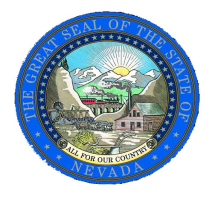                                                        Christa Mike                                                         Mary Hausch